LOCATION.--Lat 42°12'40", long 92°36'39" referenced to North American Datum of 1927, Tama County, IA, Hydrologic Unit 07080205, on right bank 10 ft downstream from bridge on I Avenue, 5.0 mi northeast of Gladbrook, and 0.7 mi upstream from mouth.DRAINAGE AREA.--1.33 mi².PERIOD OF RECORD.--Discharge records from October 1962 to September 1967, October 1969 to September 1974, June 1976 to September 1980.GAGE.--Water-stage recorder and V-notch sharp-crested weir. Datum of gage is 948.16 ft above National Geodetic Vertical Datum of 1929.A summary of all available data for this streamgage is provided through the USGS National Water Information System web interface (NWISWeb). The following link provides access to current/historical observations, daily data, daily statistics, monthly statistics, annual statistics, peak streamflow, field measurements, field/lab water-quality samples, and the latest water-year summaries. Data can be filtered by parameter and/or dates, and can be output in various tabular and graphical formats.http://waterdata.usgs.gov/nwis/inventory/?site_no=05464133The USGS WaterWatch Toolkit is available at: http://waterwatch.usgs.gov/?id=ww_toolkitTools for summarizing streamflow information include the duration hydrograph builder, the cumulative streamflow hydrograph builder, the streamgage statistics retrieval tool, the rating curve builder, the flood tracking chart builder, the National Weather Service Advanced Hydrologic Prediction Service (AHPS) river forecast hydrograph builder, and the raster-hydrograph builder.  Entering the above number for this streamgage into these toolkit webpages will provide streamflow information specific to this streamgage.A description of the statistics presented for this streamgage is available in the main body of the report at:http://dx.doi.org/10.3133/ofr20151214A link to other streamgages included in this report, a map showing the location of the streamgages, information on the programs used to compute the statistical analyses, and references are included in the main body of the report.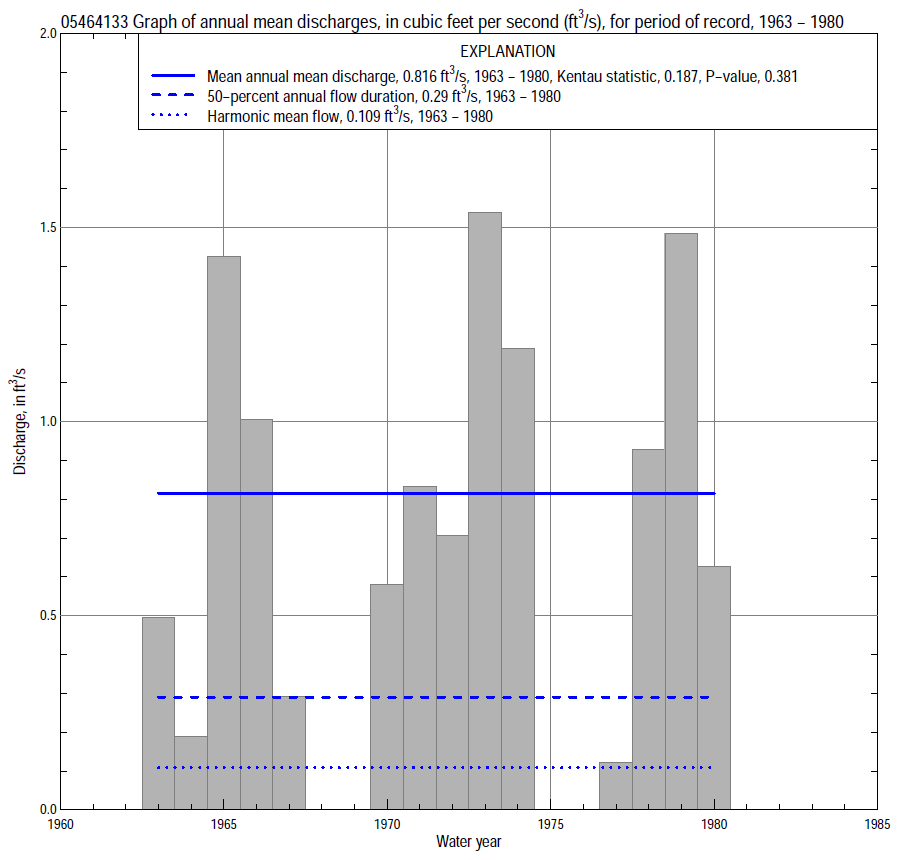 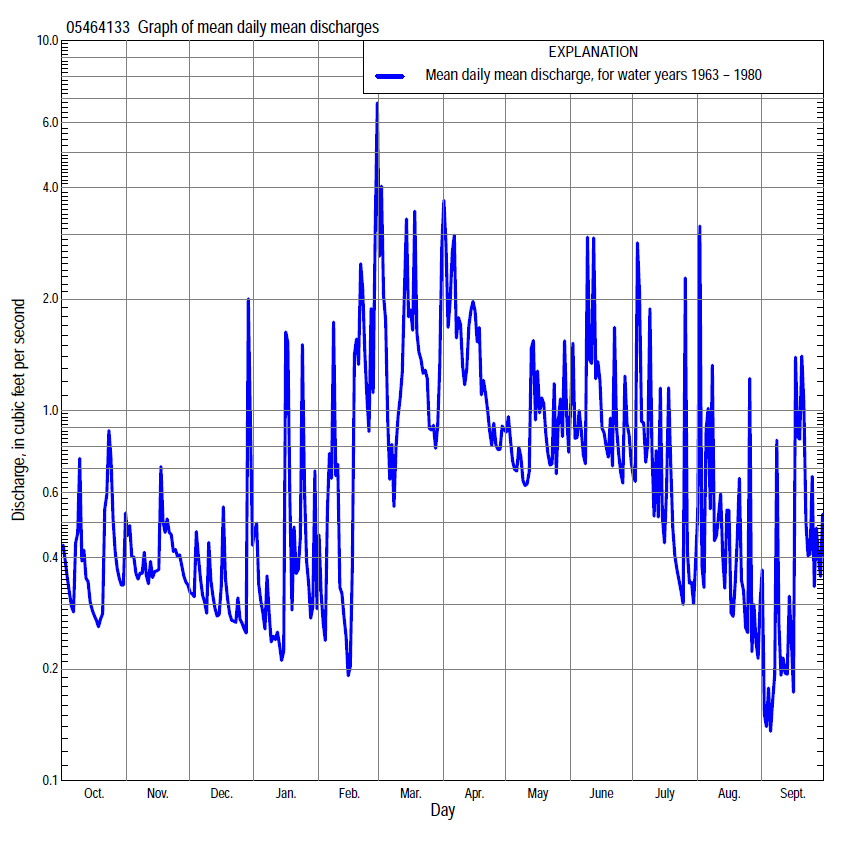 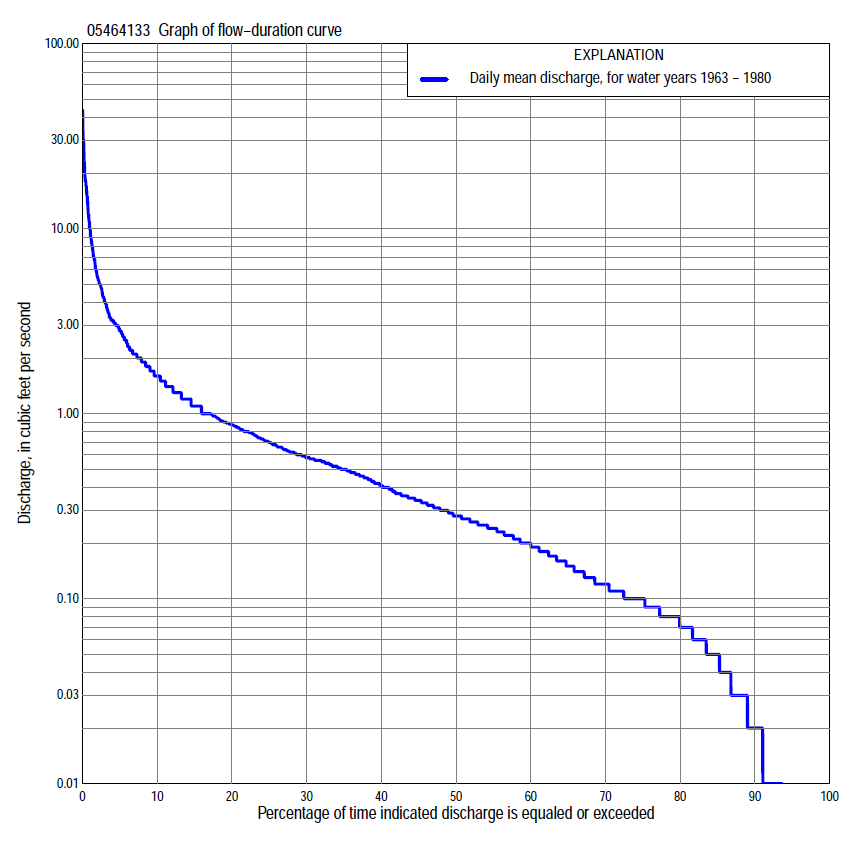 Statistics Based on the Entire Streamflow Period of Record05464133 Monthly and annual flow durations, based on 1963–67, 1970–74, 1977–80 period of record (14 years)05464133 Monthly and annual flow durations, based on 1963–67, 1970–74, 1977–80 period of record (14 years)05464133 Monthly and annual flow durations, based on 1963–67, 1970–74, 1977–80 period of record (14 years)05464133 Monthly and annual flow durations, based on 1963–67, 1970–74, 1977–80 period of record (14 years)05464133 Monthly and annual flow durations, based on 1963–67, 1970–74, 1977–80 period of record (14 years)05464133 Monthly and annual flow durations, based on 1963–67, 1970–74, 1977–80 period of record (14 years)05464133 Monthly and annual flow durations, based on 1963–67, 1970–74, 1977–80 period of record (14 years)05464133 Monthly and annual flow durations, based on 1963–67, 1970–74, 1977–80 period of record (14 years)05464133 Monthly and annual flow durations, based on 1963–67, 1970–74, 1977–80 period of record (14 years)05464133 Monthly and annual flow durations, based on 1963–67, 1970–74, 1977–80 period of record (14 years)05464133 Monthly and annual flow durations, based on 1963–67, 1970–74, 1977–80 period of record (14 years)05464133 Monthly and annual flow durations, based on 1963–67, 1970–74, 1977–80 period of record (14 years)05464133 Monthly and annual flow durations, based on 1963–67, 1970–74, 1977–80 period of record (14 years)05464133 Monthly and annual flow durations, based on 1963–67, 1970–74, 1977–80 period of record (14 years)[ND, not determined][ND, not determined][ND, not determined][ND, not determined][ND, not determined][ND, not determined][ND, not determined][ND, not determined][ND, not determined][ND, not determined][ND, not determined][ND, not determined][ND, not determined][ND, not determined]Percentage of days discharge equaled or exceededDischarge (cubic feet per second)Discharge (cubic feet per second)Discharge (cubic feet per second)Discharge (cubic feet per second)Discharge (cubic feet per second)Annual flow durationsAnnual flow durationsPercentage of days discharge equaled or exceededOctNovDecJanFebMarAprMayJuneJulyAugSeptAnnualKentau statisticP-value990.000.000.000.000.000.020.010.000.000.000.000.000.000.000ND980.000.000.000.000.000.020.010.000.000.000.000.000.000.000ND950.000.000.000.000.000.040.030.010.000.000.010.000.000.000ND900.000.030.020.000.020.080.180.120.080.030.010.010.020.000ND850.000.070.040.040.030.100.230.160.110.050.010.010.050.000ND800.040.080.050.060.070.120.260.190.200.080.020.030.070.000ND750.080.080.070.070.090.170.300.220.260.100.030.040.100.000ND700.090.100.090.100.100.260.340.260.320.120.040.050.120.000ND650.100.150.110.120.110.300.400.310.390.140.060.070.150.000ND600.130.210.140.140.120.360.470.390.480.180.090.090.200.000ND550.230.230.170.160.150.450.540.440.530.240.110.100.240.000ND500.300.270.220.180.200.560.600.530.580.300.120.120.280.000ND450.350.300.250.200.230.690.680.620.640.360.150.140.340.000ND400.360.350.300.220.250.850.800.770.740.440.180.180.410.0330.804350.420.400.370.250.26 1.00.890.920.840.510.220.210.500.1540.235300.480.500.450.280.33 1.3 1.1 1.00.920.610.280.270.580.2090.161250.560.560.500.330.50 1.6 1.3 1.2 1.10.720.370.340.700.3080.056200.610.600.560.400.67 1.9 1.7 1.5 1.20.860.520.430.870.2750.116150.710.780.600.58 1.0 2.4 2.1 1.7 1.5 1.00.740.57          1.10.1760.351100.87 1.10.680.86 2.1 3.2 2.5 2.0 2.6 1.4 1.10.77          1.60.3190.106  5 1.2 1.30.88 1.3 5.0 5.5 4.8 2.6 3.7 3.0 2.0 1.4          2.80.1540.456  2 2.1 1.6 1.4 2.8 9.0 10 15 4.2 6.0 4.7 4.3 4.1          5.50.1210.579  1 3.2 1.9 2.7 5.0 14 16 20 6.8 9.8 9.3 5.5 7.7          9.90.1650.44205464133 Annual exceedance probability of instantaneous peak discharges, in cubic feet per second (ft3/s), based on the Weighted Independent Estimates method,05464133 Annual exceedance probability of instantaneous peak discharges, in cubic feet per second (ft3/s), based on the Weighted Independent Estimates method,05464133 Annual exceedance probability of instantaneous peak discharges, in cubic feet per second (ft3/s), based on the Weighted Independent Estimates method,05464133 Annual exceedance probability of instantaneous peak discharges, in cubic feet per second (ft3/s), based on the Weighted Independent Estimates method,05464133 Annual exceedance probability of instantaneous peak discharges, in cubic feet per second (ft3/s), based on the Weighted Independent Estimates method,Annual exceed-ance probabilityRecur-rence interval (years)Discharge (ft3/s)95-percent lower confi-dence interval (ft3/s)95-percent upper confi-dence interval (ft3/s)0.50021511142010.20052972253920.100104613496100.040257395499950.020509426821,3000.0101001,1407981,6300.0052001,4409642,1400.0025001,6601,0502,600and based on the expected moments algorithm/multiple Grubbs-Beck analysis computed using a historical period length of 18 years (1963–1980)and based on the expected moments algorithm/multiple Grubbs-Beck analysis computed using a historical period length of 18 years (1963–1980)and based on the expected moments algorithm/multiple Grubbs-Beck analysis computed using a historical period length of 18 years (1963–1980)and based on the expected moments algorithm/multiple Grubbs-Beck analysis computed using a historical period length of 18 years (1963–1980)and based on the expected moments algorithm/multiple Grubbs-Beck analysis computed using a historical period length of 18 years (1963–1980)0.50021471002090.20052481753830.100103242255530.040254282878580.020505103311,1700.0101005973731,5700.0052006874122,0800.0025008144612,970Kentau statisticKentau statistic0.330P-valueP-value0.112Begin yearBegin year1963End yearEnd year1980Number of peaksNumber of peaks1405464133 Annual exceedance probability of high discharges, based on 1963–67, 1970–74, 1977–80 period of record (14 years)05464133 Annual exceedance probability of high discharges, based on 1963–67, 1970–74, 1977–80 period of record (14 years)05464133 Annual exceedance probability of high discharges, based on 1963–67, 1970–74, 1977–80 period of record (14 years)05464133 Annual exceedance probability of high discharges, based on 1963–67, 1970–74, 1977–80 period of record (14 years)05464133 Annual exceedance probability of high discharges, based on 1963–67, 1970–74, 1977–80 period of record (14 years)05464133 Annual exceedance probability of high discharges, based on 1963–67, 1970–74, 1977–80 period of record (14 years)05464133 Annual exceedance probability of high discharges, based on 1963–67, 1970–74, 1977–80 period of record (14 years)Annual exceedance probabilityRecur-rence interval (years)Maximum average discharge (ft3/s) for indicated number of consecutive daysMaximum average discharge (ft3/s) for indicated number of consecutive daysMaximum average discharge (ft3/s) for indicated number of consecutive daysMaximum average discharge (ft3/s) for indicated number of consecutive daysMaximum average discharge (ft3/s) for indicated number of consecutive daysAnnual exceedance probabilityRecur-rence interval (years)13715300.9901.015.82.51.20.680.420.9501.059.04.02.0  1.20.780.9001.11            115.02.6  1.61.10.8001.25            146.63.6  2.31.50.500   2            22116.4  4.22.80.200   5            3317  11  7.54.80.100 10            3922  15 106.20.04025            4727  20 137.90.02050            5232  24 169.10.010   100            5836  28 19100.005   200            6240  33 22110.002   500            6946  39 2513Kentau statisticKentau statistic-0.0330.0260.0590.0460.059P-valueP-value0.8790.9090.7600.8190.76005464133 Annual nonexceedance probability of low discharges, based on April 1963 to March 1967, April 1970 to March 1974, April 1977 to March 1980 period of record (11 years)05464133 Annual nonexceedance probability of low discharges, based on April 1963 to March 1967, April 1970 to March 1974, April 1977 to March 1980 period of record (11 years)05464133 Annual nonexceedance probability of low discharges, based on April 1963 to March 1967, April 1970 to March 1974, April 1977 to March 1980 period of record (11 years)05464133 Annual nonexceedance probability of low discharges, based on April 1963 to March 1967, April 1970 to March 1974, April 1977 to March 1980 period of record (11 years)05464133 Annual nonexceedance probability of low discharges, based on April 1963 to March 1967, April 1970 to March 1974, April 1977 to March 1980 period of record (11 years)05464133 Annual nonexceedance probability of low discharges, based on April 1963 to March 1967, April 1970 to March 1974, April 1977 to March 1980 period of record (11 years)05464133 Annual nonexceedance probability of low discharges, based on April 1963 to March 1967, April 1970 to March 1974, April 1977 to March 1980 period of record (11 years)05464133 Annual nonexceedance probability of low discharges, based on April 1963 to March 1967, April 1970 to March 1974, April 1977 to March 1980 period of record (11 years)05464133 Annual nonexceedance probability of low discharges, based on April 1963 to March 1967, April 1970 to March 1974, April 1977 to March 1980 period of record (11 years)05464133 Annual nonexceedance probability of low discharges, based on April 1963 to March 1967, April 1970 to March 1974, April 1977 to March 1980 period of record (11 years)05464133 Annual nonexceedance probability of low discharges, based on April 1963 to March 1967, April 1970 to March 1974, April 1977 to March 1980 period of record (11 years)05464133 Annual nonexceedance probability of low discharges, based on April 1963 to March 1967, April 1970 to March 1974, April 1977 to March 1980 period of record (11 years)05464133 Annual nonexceedance probability of low discharges, based on April 1963 to March 1967, April 1970 to March 1974, April 1977 to March 1980 period of record (11 years)05464133 Annual nonexceedance probability of low discharges, based on April 1963 to March 1967, April 1970 to March 1974, April 1977 to March 1980 period of record (11 years)05464133 Annual nonexceedance probability of low discharges, based on April 1963 to March 1967, April 1970 to March 1974, April 1977 to March 1980 period of record (11 years)05464133 Annual nonexceedance probability of low discharges, based on April 1963 to March 1967, April 1970 to March 1974, April 1977 to March 1980 period of record (11 years)05464133 Annual nonexceedance probability of low discharges, based on April 1963 to March 1967, April 1970 to March 1974, April 1977 to March 1980 period of record (11 years)05464133 Annual nonexceedance probability of low discharges, based on April 1963 to March 1967, April 1970 to March 1974, April 1977 to March 1980 period of record (11 years)Annual nonexceed-ance probabilityRecur-rence interval (years)Recur-rence interval (years)Minimum average discharge (cubic feet per second)                                                                                    for indicated number of consecutive daysMinimum average discharge (cubic feet per second)                                                                                    for indicated number of consecutive daysMinimum average discharge (cubic feet per second)                                                                                    for indicated number of consecutive daysMinimum average discharge (cubic feet per second)                                                                                    for indicated number of consecutive daysMinimum average discharge (cubic feet per second)                                                                                    for indicated number of consecutive daysMinimum average discharge (cubic feet per second)                                                                                    for indicated number of consecutive daysMinimum average discharge (cubic feet per second)                                                                                    for indicated number of consecutive daysMinimum average discharge (cubic feet per second)                                                                                    for indicated number of consecutive daysMinimum average discharge (cubic feet per second)                                                                                    for indicated number of consecutive daysMinimum average discharge (cubic feet per second)                                                                                    for indicated number of consecutive daysMinimum average discharge (cubic feet per second)                                                                                    for indicated number of consecutive daysMinimum average discharge (cubic feet per second)                                                                                    for indicated number of consecutive daysMinimum average discharge (cubic feet per second)                                                                                    for indicated number of consecutive daysMinimum average discharge (cubic feet per second)                                                                                    for indicated number of consecutive daysMinimum average discharge (cubic feet per second)                                                                                    for indicated number of consecutive daysMinimum average discharge (cubic feet per second)                                                                                    for indicated number of consecutive daysMinimum average discharge (cubic feet per second)                                                                                    for indicated number of consecutive daysMinimum average discharge (cubic feet per second)                                                                                    for indicated number of consecutive daysMinimum average discharge (cubic feet per second)                                                                                    for indicated number of consecutive daysAnnual nonexceed-ance probabilityRecur-rence interval (years)Recur-rence interval (years)11337714143030606090901201201201831831830.01  100  1000.000.000.000.000.000.000.000.000.000.000.000.000.000.000.010.010.010.030.030.030.02    50    500.000.000.000.000.000.000.000.000.000.000.000.000.010.010.010.010.010.040.040.040.05    20    200.000.000.000.000.000.000.000.000.000.000.000.000.010.010.020.020.020.060.060.060.10    10    100.000.000.000.000.000.000.000.000.000.000.010.010.020.020.030.030.030.090.090.090.20      5      50.000.000.000.000.000.000.000.000.010.010.020.020.040.040.060.060.060.140.140.140.50      2      20.020.020.020.020.030.030.030.030.050.050.100.100.150.150.180.180.180.320.320.320.801.251.250.050.050.060.060.070.070.080.080.160.160.310.310.410.410.470.470.470.670.670.670.901.111.110.070.070.090.090.110.110.120.120.270.270.480.480.650.650.730.730.730.960.960.960.961.041.040.110.110.140.140.160.160.200.200.420.420.720.721.01.01.11.11.11.41.41.40.981.021.020.150.150.190.190.220.220.270.270.530.530.890.891.31.31.41.41.41.71.71.70.991.011.010.190.190.250.250.280.280.360.360.640.641.11.11.61.61.81.81.82.12.12.1Kentau statisticKentau statisticKentau statistic0.1450.1450.1450.1450.2000.2000.1450.1450.1640.1640.2000.2000.0550.0550.1270.1270.1270.3450.3450.345P-valueP-valueP-value0.5740.5740.5740.5740.4240.4240.5820.5820.5330.5330.4360.4360.8760.8760.6400.6400.6400.1610.1610.16105464133 Annual nonexceedance probability of seasonal low discharges, based on October 1962 to September 1967, October 1969 to September 1974, July 1976 to September 1980 period of record (14–15 years)05464133 Annual nonexceedance probability of seasonal low discharges, based on October 1962 to September 1967, October 1969 to September 1974, July 1976 to September 1980 period of record (14–15 years)05464133 Annual nonexceedance probability of seasonal low discharges, based on October 1962 to September 1967, October 1969 to September 1974, July 1976 to September 1980 period of record (14–15 years)05464133 Annual nonexceedance probability of seasonal low discharges, based on October 1962 to September 1967, October 1969 to September 1974, July 1976 to September 1980 period of record (14–15 years)05464133 Annual nonexceedance probability of seasonal low discharges, based on October 1962 to September 1967, October 1969 to September 1974, July 1976 to September 1980 period of record (14–15 years)05464133 Annual nonexceedance probability of seasonal low discharges, based on October 1962 to September 1967, October 1969 to September 1974, July 1976 to September 1980 period of record (14–15 years)05464133 Annual nonexceedance probability of seasonal low discharges, based on October 1962 to September 1967, October 1969 to September 1974, July 1976 to September 1980 period of record (14–15 years)05464133 Annual nonexceedance probability of seasonal low discharges, based on October 1962 to September 1967, October 1969 to September 1974, July 1976 to September 1980 period of record (14–15 years)05464133 Annual nonexceedance probability of seasonal low discharges, based on October 1962 to September 1967, October 1969 to September 1974, July 1976 to September 1980 period of record (14–15 years)05464133 Annual nonexceedance probability of seasonal low discharges, based on October 1962 to September 1967, October 1969 to September 1974, July 1976 to September 1980 period of record (14–15 years)05464133 Annual nonexceedance probability of seasonal low discharges, based on October 1962 to September 1967, October 1969 to September 1974, July 1976 to September 1980 period of record (14–15 years)05464133 Annual nonexceedance probability of seasonal low discharges, based on October 1962 to September 1967, October 1969 to September 1974, July 1976 to September 1980 period of record (14–15 years)05464133 Annual nonexceedance probability of seasonal low discharges, based on October 1962 to September 1967, October 1969 to September 1974, July 1976 to September 1980 period of record (14–15 years)05464133 Annual nonexceedance probability of seasonal low discharges, based on October 1962 to September 1967, October 1969 to September 1974, July 1976 to September 1980 period of record (14–15 years)05464133 Annual nonexceedance probability of seasonal low discharges, based on October 1962 to September 1967, October 1969 to September 1974, July 1976 to September 1980 period of record (14–15 years)05464133 Annual nonexceedance probability of seasonal low discharges, based on October 1962 to September 1967, October 1969 to September 1974, July 1976 to September 1980 period of record (14–15 years)05464133 Annual nonexceedance probability of seasonal low discharges, based on October 1962 to September 1967, October 1969 to September 1974, July 1976 to September 1980 period of record (14–15 years)05464133 Annual nonexceedance probability of seasonal low discharges, based on October 1962 to September 1967, October 1969 to September 1974, July 1976 to September 1980 period of record (14–15 years)05464133 Annual nonexceedance probability of seasonal low discharges, based on October 1962 to September 1967, October 1969 to September 1974, July 1976 to September 1980 period of record (14–15 years)05464133 Annual nonexceedance probability of seasonal low discharges, based on October 1962 to September 1967, October 1969 to September 1974, July 1976 to September 1980 period of record (14–15 years)05464133 Annual nonexceedance probability of seasonal low discharges, based on October 1962 to September 1967, October 1969 to September 1974, July 1976 to September 1980 period of record (14–15 years)05464133 Annual nonexceedance probability of seasonal low discharges, based on October 1962 to September 1967, October 1969 to September 1974, July 1976 to September 1980 period of record (14–15 years)05464133 Annual nonexceedance probability of seasonal low discharges, based on October 1962 to September 1967, October 1969 to September 1974, July 1976 to September 1980 period of record (14–15 years)05464133 Annual nonexceedance probability of seasonal low discharges, based on October 1962 to September 1967, October 1969 to September 1974, July 1976 to September 1980 period of record (14–15 years)Annual nonexceed-ance probabilityAnnual nonexceed-ance probabilityRecur-rence interval (years)Recur-rence interval (years)Minimum average discharge (cubic feet per second)                                                                          for indicated number of consecutive daysMinimum average discharge (cubic feet per second)                                                                          for indicated number of consecutive daysMinimum average discharge (cubic feet per second)                                                                          for indicated number of consecutive daysMinimum average discharge (cubic feet per second)                                                                          for indicated number of consecutive daysMinimum average discharge (cubic feet per second)                                                                          for indicated number of consecutive daysMinimum average discharge (cubic feet per second)                                                                          for indicated number of consecutive daysMinimum average discharge (cubic feet per second)                                                                          for indicated number of consecutive daysMinimum average discharge (cubic feet per second)                                                                          for indicated number of consecutive daysMinimum average discharge (cubic feet per second)                                                                          for indicated number of consecutive daysMinimum average discharge (cubic feet per second)                                                                          for indicated number of consecutive daysMinimum average discharge (cubic feet per second)                                                                          for indicated number of consecutive daysMinimum average discharge (cubic feet per second)                                                                          for indicated number of consecutive daysMinimum average discharge (cubic feet per second)                                                                          for indicated number of consecutive daysMinimum average discharge (cubic feet per second)                                                                          for indicated number of consecutive daysMinimum average discharge (cubic feet per second)                                                                          for indicated number of consecutive daysMinimum average discharge (cubic feet per second)                                                                          for indicated number of consecutive daysMinimum average discharge (cubic feet per second)                                                                          for indicated number of consecutive daysMinimum average discharge (cubic feet per second)                                                                          for indicated number of consecutive daysMinimum average discharge (cubic feet per second)                                                                          for indicated number of consecutive daysMinimum average discharge (cubic feet per second)                                                                          for indicated number of consecutive daysAnnual nonexceed-ance probabilityAnnual nonexceed-ance probabilityRecur-rence interval (years)Recur-rence interval (years)1177141430301177141414303030January-February-MarchJanuary-February-MarchJanuary-February-MarchJanuary-February-MarchJanuary-February-MarchJanuary-February-MarchJanuary-February-MarchJanuary-February-MarchApril-May-JuneApril-May-JuneApril-May-JuneApril-May-JuneApril-May-JuneApril-May-JuneApril-May-JuneApril-May-JuneApril-May-JuneApril-May-June0.010.01  100  1000.000.000.000.000.000.000.000.000.000.000.000.000.000.000.000.000.000.000.020.02    50    500.000.000.000.000.000.000.000.000.000.000.000.000.000.000.000.000.000.000.050.05    20    200.000.000.000.000.000.000.000.000.000.000.000.000.000.000.000.000.000.000.100.10    10    100.000.000.000.000.000.000.030.030.040.040.050.050.050.050.050.080.080.080.200.20      5      50.020.020.030.030.030.030.060.060.080.080.090.090.110.110.110.160.160.160.500.50      2      20.080.080.100.100.110.110.150.150.190.190.220.220.260.260.260.390.390.390.800.801.251.250.200.200.230.230.270.270.360.360.410.410.480.480.580.580.580.850.850.850.900.901.111.110.310.310.340.340.390.390.570.570.620.620.720.720.890.890.891.31.31.30.960.961.041.040.480.480.510.510.560.560.940.940.960.96 1.1 1.11.41.41.41.91.91.90.980.981.021.020.630.630.640.640.700.70 1.3 1.3    1.3    1.3 1.5 1.51.91.91.92.42.42.40.990.991.011.010.800.800.820.820.850.85 1.8 1.8    1.6    1.6 1.9 1.92.52.52.53.03.03.0Kentau statisticKentau statisticKentau statisticKentau statistic0.1100.1100.1540.1540.1430.1430.1430.1430.4510.4510.4290.4290.4070.4070.4070.3630.3630.363P-valueP-valueP-valueP-value0.6200.6200.4760.4760.5110.5110.5110.5110.0280.0280.0370.0370.0490.0490.0490.0800.0800.080July-August-SeptemberJuly-August-SeptemberJuly-August-SeptemberJuly-August-SeptemberJuly-August-SeptemberJuly-August-SeptemberJuly-August-SeptemberJuly-August-SeptemberOctober-November-DecemberOctober-November-DecemberOctober-November-DecemberOctober-November-DecemberOctober-November-DecemberOctober-November-DecemberOctober-November-DecemberOctober-November-DecemberOctober-November-DecemberOctober-November-December0.010.01  100  1000.000.000.000.000.000.000.000.000.000.000.000.000.000.000.000.000.000.000.020.02    50    500.000.000.000.000.000.000.000.000.000.000.000.000.000.000.000.000.000.000.050.05    20    200.000.000.000.000.000.000.000.000.000.000.000.000.000.000.000.000.000.000.100.10    10    100.000.000.000.000.000.000.010.010.000.000.000.000.000.000.000.010.010.010.200.20      5      50.000.000.000.000.010.010.020.020.000.000.000.000.020.020.020.030.030.030.500.50      2      20.020.020.030.030.040.040.070.070.090.090.100.100.120.120.120.180.180.180.800.801.251.250.060.060.100.100.110.110.190.190.230.230.270.270.320.320.320.440.440.440.900.901.111.110.110.110.170.170.200.200.300.300.340.340.400.400.490.490.490.650.650.650.960.961.041.040.200.200.290.290.330.330.490.490.510.510.570.570.740.740.740.920.920.920.980.981.021.020.310.310.400.400.470.470.680.680.650.650.690.690.940.940.941.01.01.00.990.991.011.010.480.480.570.570.650.650.920.920.820.820.830.831.21.21.21.41.41.4Kentau statisticKentau statisticKentau statisticKentau statistic0.0670.0670.0760.0760.0100.0100.1140.1140.1100.1100.1100.1100.0770.0770.0770.1430.1430.143P-valueP-valueP-valueP-value0.7600.7600.7260.7261.0001.0000.5860.5860.6170.6170.6200.6200.7420.7420.7420.5110.5110.511